      Timetable of Learning for P1-3  for week beginning 25/1/21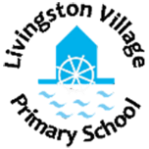 Below are the times for live check-in sessions for P1-3 classes. These will be held on Skype for Business and can be accessed through links posted on Seesaw. Detailed learning grids and activities will be posted in each class Seesaw.      Timetable of Learning for P1-3  for week beginning 25/1/21Below are the times for live check-in sessions for P1-3 classes. These will be held on Skype for Business and can be accessed through links posted on Seesaw. Detailed learning grids and activities will be posted in each class Seesaw.      Timetable of Learning for P1-3  for week beginning 25/1/21Below are the times for live check-in sessions for P1-3 classes. These will be held on Skype for Business and can be accessed through links posted on Seesaw. Detailed learning grids and activities will be posted in each class Seesaw.      Timetable of Learning for P1-3  for week beginning 25/1/21Below are the times for live check-in sessions for P1-3 classes. These will be held on Skype for Business and can be accessed through links posted on Seesaw. Detailed learning grids and activities will be posted in each class Seesaw.      Timetable of Learning for P1-3  for week beginning 25/1/21Below are the times for live check-in sessions for P1-3 classes. These will be held on Skype for Business and can be accessed through links posted on Seesaw. Detailed learning grids and activities will be posted in each class Seesaw.P1P2/1P2P3Monday 14:00- Live check-in9.50 - P1 Live check-in 10.30 - P2 Live check in15.00 - Live reflection check-in with Story9:30- Live check-in14:00- Live check-in9:30 – Live check-in 14:00 - Live reflection check-in with storyTuesday10:00 – Live check-in 14:00 – Live check-in9.50 - P1 Live check–in10.30 - P2 Live check-in15.00 - Live reflection check –in with storyMiss Fletcher will be in the hub. No live will be taking place.9:30- Live check-in 14:00 - Live reflection check-in with story(Miss Whigham)Wednesday10:00 - Live check-in 14:00- Live check-in9.50 - P1 Live check-in 10.30 - P2 Live check-in15.00 - Live reflection check–in with story9:30- Live check-in 14:00- Live check-in9:30- Live check-in 14:00 – Live reflection check-in with storyThursday10:00 - Live check-in 14:00-  Live check-inMiss Maclachlan in hub today9:30- Live check-in 14:00- Live check-in9:30 – Live check-in 14:00 – Live reflection check-in with story Friday10:00 - Live check-in reflection/highlight of the week!10.00 - Live check-in reflection/highlight of the week.9:30- Live check-in Free Write Friday (you can write about something you would like to share with the class)Miss Greig in school hub